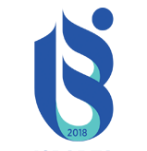 İŞ AKIŞ ŞEMASIBİRİM:ISPARTA UYGULAMALI BİLİMLER ÜNİVERSİTESİ / YAPI İŞLERİ VE TEKNİK DAİRE BAŞKANLIĞIİŞLETME VE BAKIM ŞUBE MÜDÜRLÜĞÜ / BAKIM VE ONARIM BİRİMİŞEMA ADI:KÜÇÜK BAKIM ONARIM VE TADİLAT İŞLERİ İŞ AKIŞ ŞEMASI